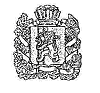 РОССИЙСКАЯ ФЕДЕРАЦИЯКРАСНОЯРСКИЙ КРАЙНОВОСЕЛОВСКИЙ РАЙОНАДМИНИСТРАЦИЯ ЧУЛЫМСКОГО СЕЛЬСОВЕТАПОСТАНОВЛЕНИЕ                  «07» октября 2016 года                п.Чулым                      №  138-а                              О внесении жилого помещения в реестр муниципального имущества Чулымского сельсоветаНа основании Соглашения от 15.09.2016г. о расторжении договора № 30 «О безвозмездной передаче жилья в собственность граждан от 10.12.2010г.» между Отделом по управлению муниципального имущества администрации Новоселовского района и Селивановой Д.А., руководствуясь Уставом Чулымского сельсовета ПОСТАНОВЛЯЮ:1. Внести жилое помещение по адресу: п.Чулым, ул.Кирова д.16, кв.1 в реестр муниципального имущества Чулымского сельсовета.2. Положение вступает в силу  в день, следующий за днем его официального опубликования в газете «Чулымский вестник».3. Контроль за исполнением настоящего постановления оставляю за собой.Глава сельсовета                                                               В.Н.ЛетниковР О С С И Й С К А Я Ф Е Д Е Р А Ц И ЯКРАСНОЯРСКИЙ КРАЙНОВОСЁЛОВСКИЙ РАЙОНЧУЛЫМСКИЙ СЕЛЬСКИЙ СОВЕТ ДЕПУТАТОВРЕШЕНИЕ«07»  октября  2016                  п.Чулым                             №  28п-2Об участии в  реализации проекта  поддержки местных инициатив муниципального образования Чулымский сельсовет В рамках реализации государственной программы «Содействие развитию местного самоуправления», подпрограммы «Поддержка местных инициатив», руководствуясь Уставом Чулымского сельсовета,Чулымский Сельский Совет депутатов РЕШИЛ: 	1. Муниципальному образованию Чулымский сельсовет принять участие в реализации проекта поддержки местных инициатив.2. Решение вступает в силу в день, следующий за днем его официального опубликования в газете «Чулымский вестник».Председатель сельского Совета депутатов                              Т.В.МироноваГлава сельсовета                                                                                В.Н.ЛетниковПериодическое печатное издание органов местного самоуправленияЧулымский сельсовет